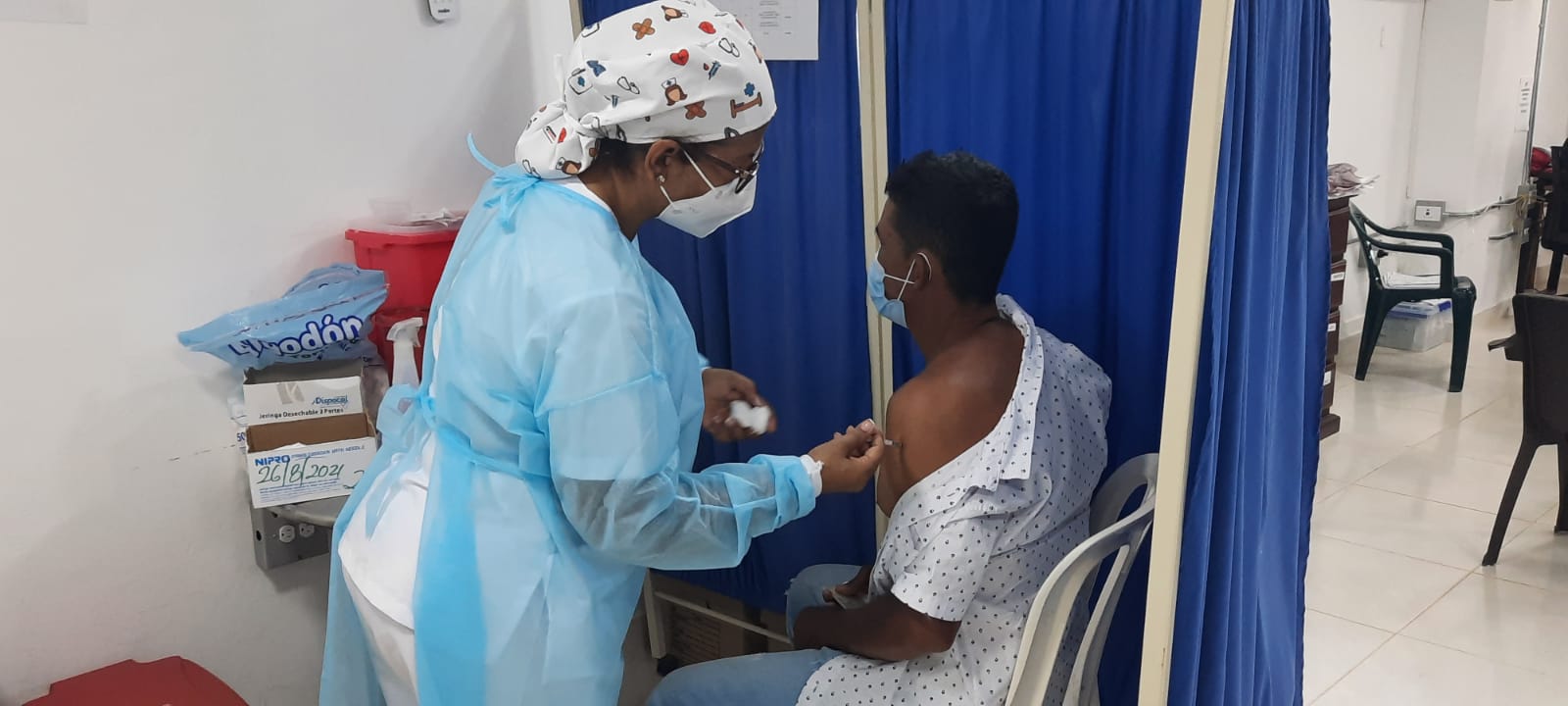 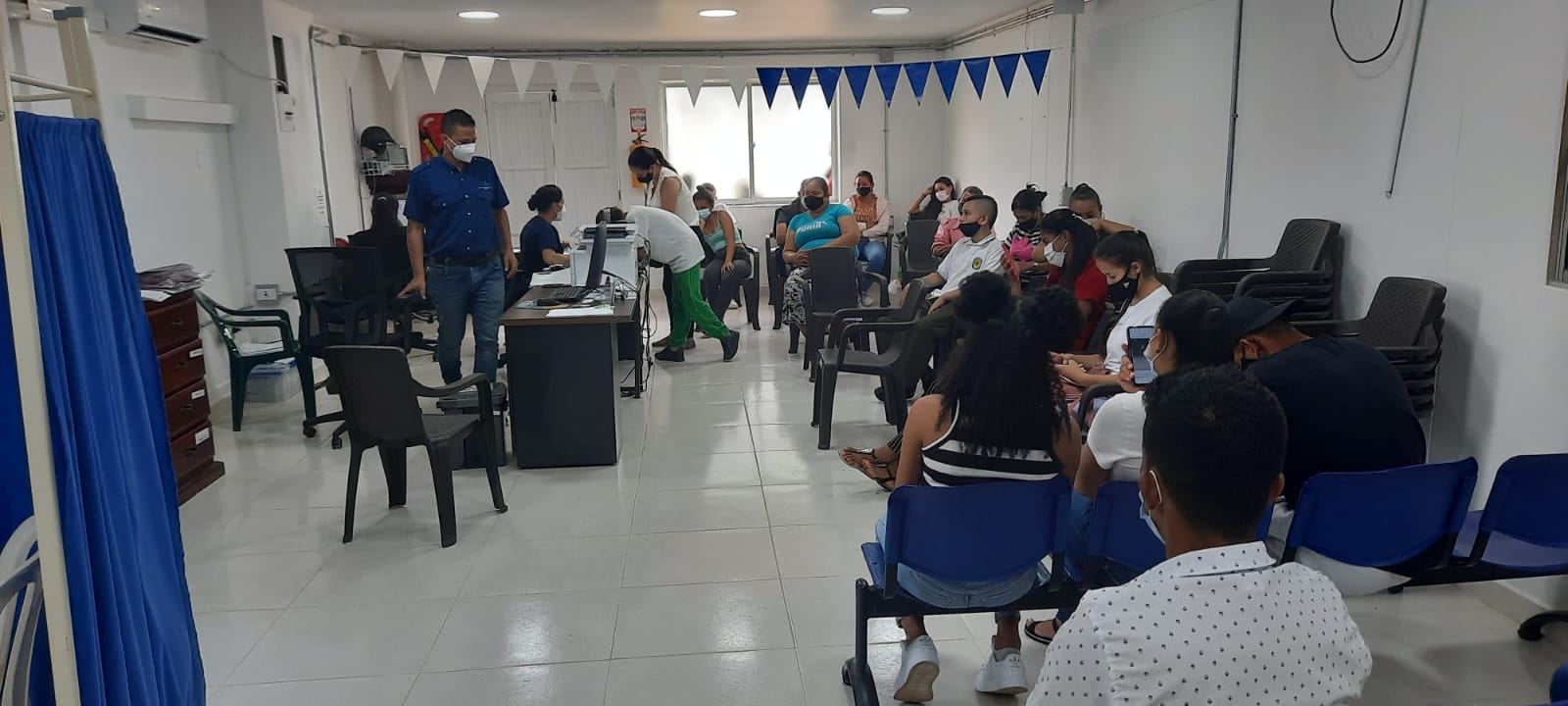 algunos integrantes de aso usuarios, participando activamente de la jornada de vacunación  COVID -19.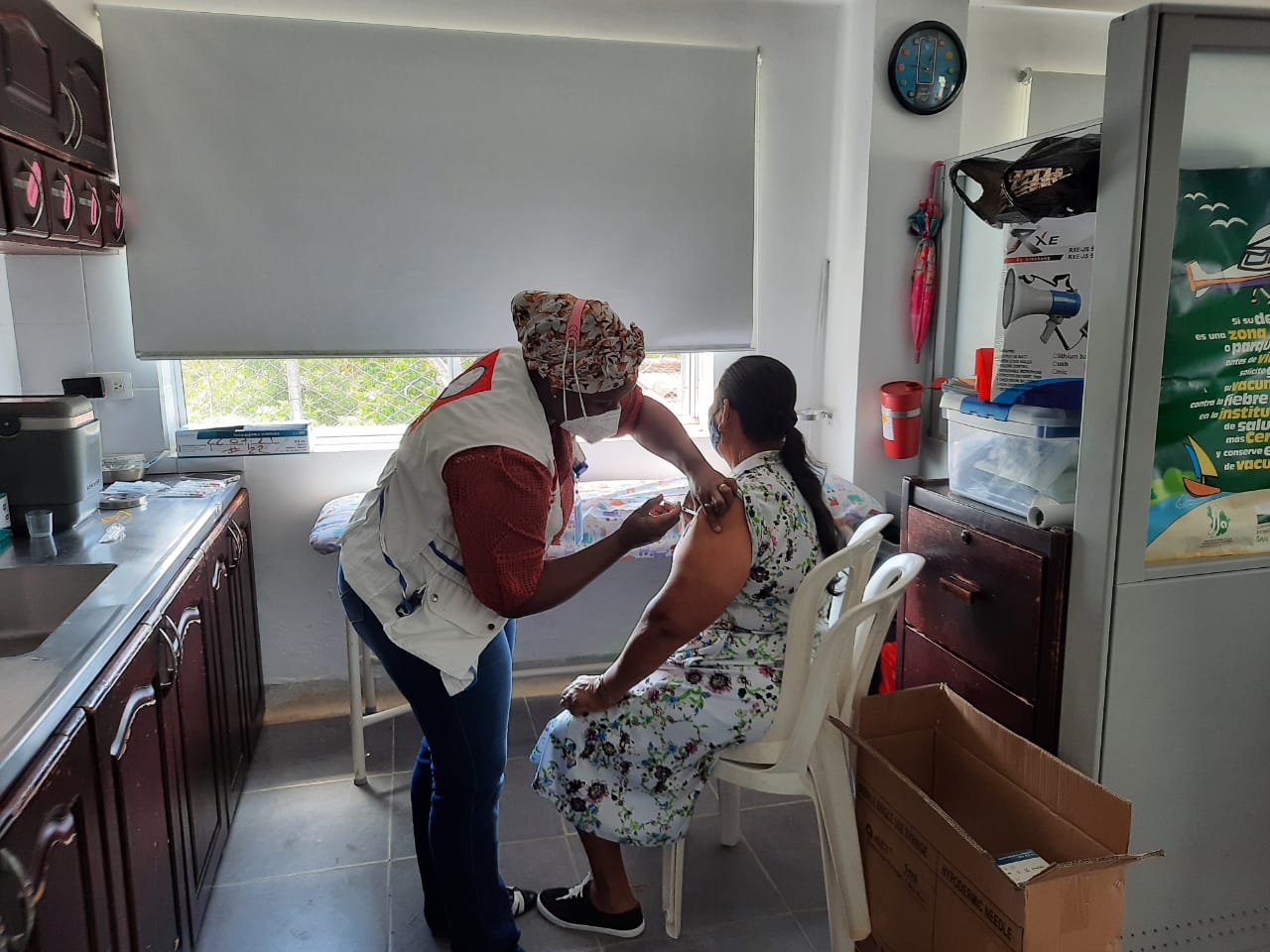 Integrante Aso usuarios, se vacuna contra el covid -19hospital San Vicente de Paul de Remedios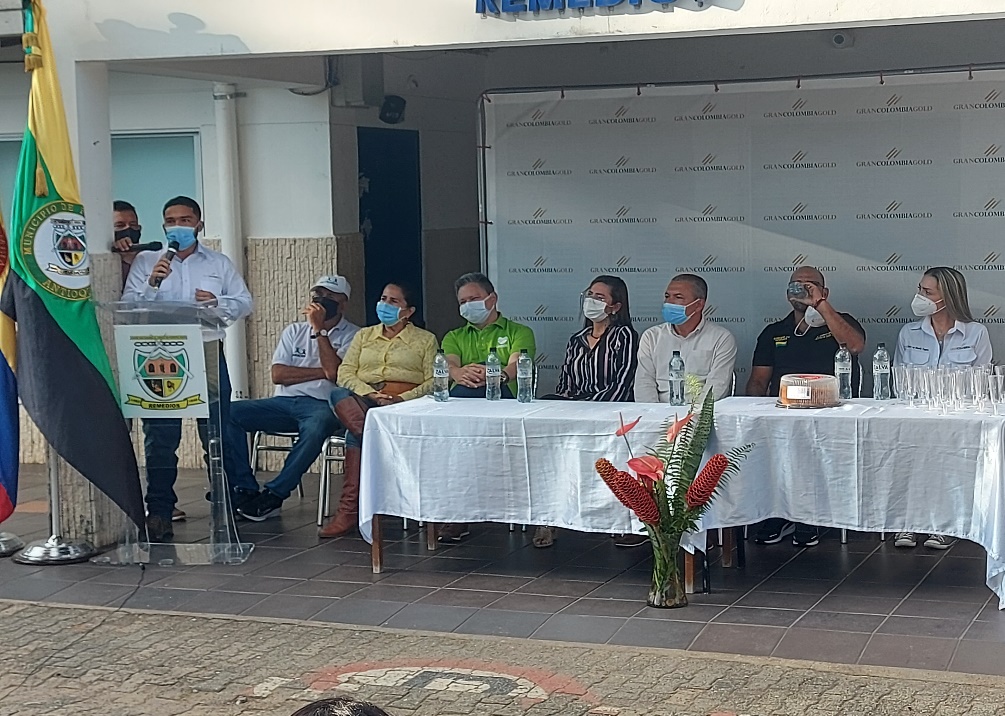 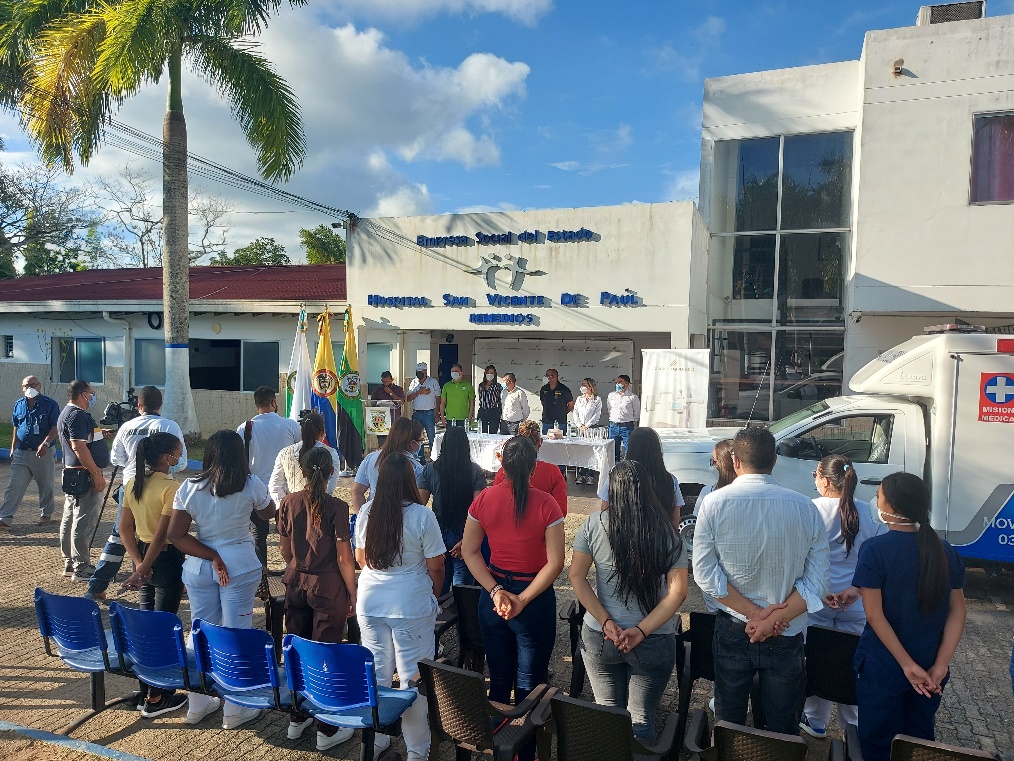 INTEGRANTES DE ASOUSUARIOS, PARTICIPANDO EN ENTREGA DE AMBULANCIA A LA ESE HOSPITAL SAN VICENTE DE PAUL DE REMEDIOS.